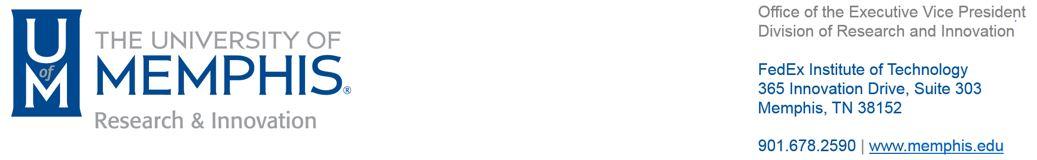 University of Memphis Research CouncilOctober 29, 2020Faculty Teaching Buyout ProposalPurposeTo create a University-level policy on faculty teaching buyout that accommodates high levels of research funding.Current PracticePolicies are set at the college level or are undocumented:College of Arts and Sciences Policy focuses on teaching loads absent research fundingReductions below 2/2 require research fundingReductions below 1/1 require approval of the DeanFunding level to trigger teaching buyout not explicit, but 12.5% given as a guideCollege of EducationPolicy focuses on teaching loads absent research fundingReductions below 1/1 are not allowedReductions appear to require approval of ChairFunding level to trigger teaching buyout not statedLimitationsPolicies assume research funding is never higher than 25% AYApproval process for buyouts is not clearFunding levels not explicitProposalCreate a policy that allows for 100% research fundingAutomatic approval process that allows for Dean/Chair to objectMake funding level for teaching buyout explicitPeer InstitutionsPolicy websites for the following OIR-identified, funding-peer institutions were searched using buyout, reduction, teaching, and course as search terms.University of ArkansasUniversity of South FloridaFlorida International UniversityGeorgia State UniversityUniversity of AlabamaUniversity of LouisvilleUniversity of OklahomaUniversity of South CarolinaUniversity of HoustonTexas Tech UniversityGeorge Mason UniversityVirginia Commonwealth UniversityNone of these peer institutions had a university-wide policy on this topic. Related policies involving teaching load, faculty workload, or effort reporting typically focused on normal teaching or otherwise were not specific on teaching buyout.College-level policies among these peers were noted during the search and are included below for reference:University of Arkansas, College of EducationFlorida International University, College of Nursing and Health SciencesGeorgia State University, College of the ArtsUniversity of Oklahoma, College of Arts and SciencesUniversity of Houston, College of Liberal Arts and Social SciencesGeorge Mason University, College of Health and Human ServicesThese policies vary on maximal reduction, ranging from 0/0 to 1/1. Funded effort percentage for a one course reduction typically falls within the 10-12.5% range.